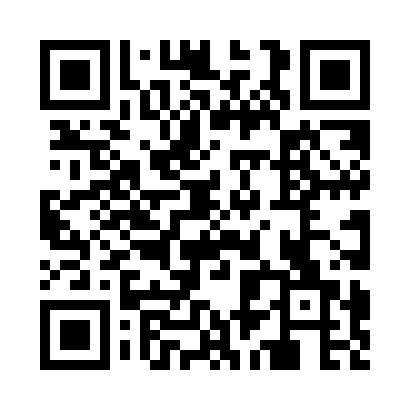 Prayer times for Scenic Heights, Alabama, USAMon 1 Jul 2024 - Wed 31 Jul 2024High Latitude Method: Angle Based RulePrayer Calculation Method: Islamic Society of North AmericaAsar Calculation Method: ShafiPrayer times provided by https://www.salahtimes.comDateDayFajrSunriseDhuhrAsrMaghribIsha1Mon4:135:3712:484:338:009:232Tue4:135:3712:484:347:599:233Wed4:145:3812:494:347:599:234Thu4:155:3812:494:347:599:235Fri4:155:3912:494:347:599:226Sat4:165:3912:494:347:599:227Sun4:165:4012:494:347:599:228Mon4:175:4012:494:357:589:219Tue4:185:4112:504:357:589:2110Wed4:195:4112:504:357:589:2011Thu4:195:4212:504:357:579:2012Fri4:205:4212:504:357:579:1913Sat4:215:4312:504:357:579:1914Sun4:225:4412:504:357:569:1815Mon4:235:4412:504:357:569:1716Tue4:235:4512:504:357:559:1717Wed4:245:4612:504:357:559:1618Thu4:255:4612:504:357:549:1519Fri4:265:4712:514:357:549:1520Sat4:275:4812:514:367:539:1421Sun4:285:4812:514:357:539:1322Mon4:295:4912:514:357:529:1223Tue4:305:5012:514:357:519:1124Wed4:315:5012:514:357:519:1025Thu4:325:5112:514:357:509:0926Fri4:325:5212:514:357:499:0827Sat4:335:5212:514:357:499:0728Sun4:345:5312:514:357:489:0629Mon4:355:5412:514:357:479:0530Tue4:365:5512:514:357:469:0431Wed4:375:5512:514:357:459:03